Reign of Christ SundayThanksgiving LovefeastNovember 24, 2019, 10:00 AMWatchword of the Week:   Be still, and know that I am God!  I am exalted among the nations, I am exalted in the earth.Psalm 46: 10(For the order of service, please refer to the Lovefeast Ode.)The Chancel Flowers are given to the Glory of God and in loving memory of Jessie Gilbert on her birthday, November 28th by Hewitt Gilbert.Please sign the Friendship Register at the end of your row and pass it down.  If you would like information about our activities or becoming a member of Fairview, please indicate your wish in the appropriate space.Children three years old and under may go to the Nursery.A gift to the Organ Fund has been received in memory of Doug Ivester from Betty Johnson.Stewards of Service This Week:Ushers: Gary Harrold, Betty Johnson, Harry Sapp,	Bill ShieldsGreeters: Terri Southern and Betty JohnsonWorship Nursery:  Lilly BrendleSunday School Nursery: Phyllis FootlandSound System: Rod BackTrustee of the Month:  Bill Wright Elder of the Month:  Marshall MathersLast Sunday Attendance – 97          	         Pledges/Offerings/Gifts/Other for November 17 – $ 4,440.50	Monthly Budget Needs 	$ 36,091.07	Monies Received Month to Date	18,145.45 		Needed as of November 17	          $ 17,745.62CALENDAR:  NOVEMBER 24-DECEMBER 1, 2019Today	10:00 AM	Worship-Thanksgiving Lovefeast	  11:10 AM	Sunday SchoolMonday	10:30 AM	WF Executive Board Meeting (CR)	  5:30 PM	CE Committee Meeting (CR)	  6:00 PM	Back to Basics (AB)Tuesday	  7:00 PM	Choir Practice (S) 		(day change for this week only)Wednesday		Church Office ClosedThursday	  9:00 AM	Fellowship Hall in Use For Private Party		Church Office ClosedFriday	  6:00 PM	Back to Basics (AB)     Saturday	  9:00 AM		Place the Star in the Sanctuary  Sunday	10:00 AM	Worship	11:10 AM	Sunday School	Staff & Ministry Areas of FairviewOffice Phone: 336-768-5629; Kitchen Phone: 336-768-1958E-mail: fmc@fairviewmoravianchurch.orgWebsite: http://www.fairviewmoravianchurch.orgOffice Hours: Monday–Thursday, 9:00 AM–4:30 PM Rev. Jeff Coppage, Pastor	Marshall Mathers, Vice-Chair, Elders Lewis Phillips, Music Director/Pastoral Assistant         	Jody Brendle, Chair, Trustees Patricia Rau, Treasurer/Administrative Assistant           Gay Nell Hutchens, Vice-Chair, Trustees Nancy Morgan, Choir Accompanist	    Van Krause, Band DirectorWOW! We received 105 filled boxes for the Operation Christmas ChildShoebox Ministry.  Way to go Fairview congregation and friends!  We are overwhelmed with your thoughtfulness and generosity.  There will be many happy children this Christmas season! Thank you so very much! The Outreach Committee.       Results from Church Council on Sunday, November 17thWe want to thank the Nominating Committee members Steve Morgan - Chair and Trustee Rep.; Carolyn Neal - Elder Rep.; Danny Flowers and Anna Frances Dull- At-Large Representatives for their hard work this year.  Below are the Church Council results:Elected to serve a three-year term on the Board of Elders:  	Jeanne Willard and Morgan FoxElected to serve a three-year term on the Board of Trustees:  	Gay Nell Hutchens and Bill WrightElected to serve a two-year term on the Board of Trustees:	Betty Johnson (filling an unexpired term) Children’s Christmas Program!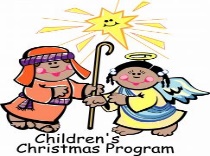 Sunday, December 15th at 11:15 a.m. in the Fellowship Hall.The Fairview Moravian congregation is invited to a birthday party for Corky Flowers.  Date: Saturday, December 7 at 2 p.m. in the Fellowship Hall.   Your presence is your present!                 Due to the Thanksgiving holiday, the Choir will practice on Tuesday, November 26th instead of Wednesday, November 27th.  There will be no handbell practice this week.This holiday season, we are once again decorating our sanctuary with poinsettias.  If you would like to purchase a poinsettia in honor or in memory of a loved one, please fill out the form below and return it to the Church Office with a check made payable to Fairview Moravian Church.  The cost of each poinsettia is $7.25 and payment must be made when the order is placed.  Next Sunday, December 1st is the deadline to place your orders.  The poinsettias will go in the Sanctuary on December 15th and may be picked up only after the 5:00 p.m. Christmas Eve Candlelight Lovefeast. 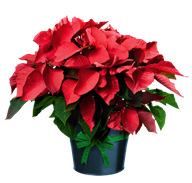 Name	(Please Print)Number of poinsettias (_____________) x $7.25 eachIn honor of  	In honor of  	In memory of 	In memory of  	The church office will be closed on Wednesday, November 27th and Thursday, November 28th.  We hope you have a Happy Thanksgiving!